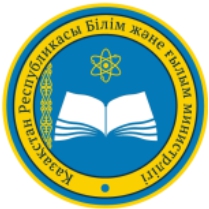 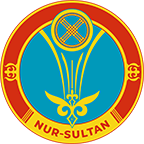 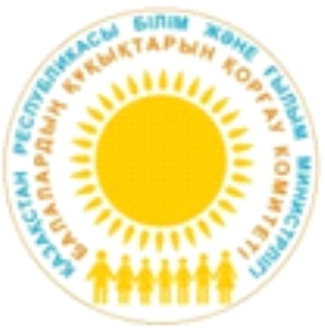 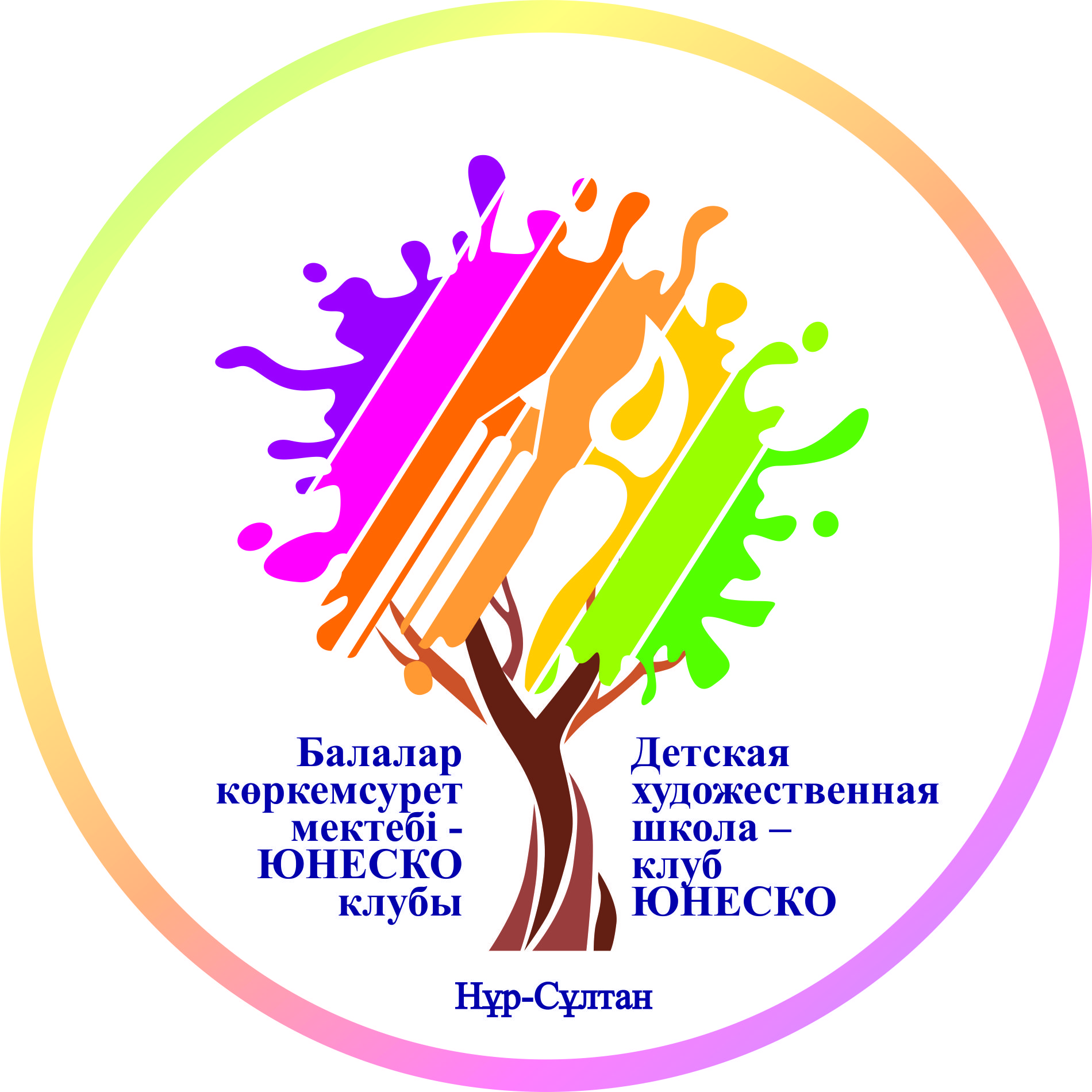 Положение                                                                                                                             о проведении Республиканского онлайн - конкурса детского рисунка«Барлығы балалар үшін», посвященного празднованию Международного Днязащиты детейОрганизаторы:Комитет по охране прав детей МОН РК;Детская художественная школа-клуб ЮНЕСКО  г. Нур-СултанПартнеры:Управления образования областей, г.Нур-Султан, г.Алматы, г.Шымкент1. Общие положенияНастоящее Положение определяет порядок организации и проведения Республиканского онлайн - конкурса детского рисунка «Барлығы балалар үшін», систему оценки результатов и определения победителей и призеров. 2. Цели и задачи конкурсапопуляризация детского творчества;развитие творческого потенциала детей, формирования их гражданской позиции;выявление и поддержка талантливых детей в области художественного творчества учащихся;привитие интереса к художественному  творчеству;приобретение учащимися знаний и навыков, необходимых для успешного участия в общественной жизни.3.Темы конкурса:«Мое детство»«Моя семья»«Счастье рождается в семье»«Право на охрану здоровья»«Мой путь в  будущее»«Права детей – права людей»«Право быть успешным»«Общество в защиту детства»4. Участники КонкурсаКонкурс проводится   по следующим   возрастным категориям:6. Порядок проведения конкурсаПриём электронных заявок и работ на почту  от организацийнаправляются на электронную почту Детской Художественной Школы г. Нур-Султан -dhshastana@mail.ru до 20 июня  2020 г.(включительно).Работы, представленные на конкурс позднее указанного срока, на конкурс не принимаются.Результаты конкурса будут опубликованы 25 июня 2020 г. на сайтах  МОН РК, КОПД МОН РК, DHSH.KZ7. Требования к конкурсным работамРисунки, выполненные в любой технике (можно в смешанной) и любыми материалами.Формат работ – А3 (42х30 см).Работы на конкурс принимаются в виде фотографии хорошего качества (без фона).Коллективные работы на Конкурс не принимаются!Участие в конкурсе бесплатноеПобедители конкурса будут отмечены дипломами  от Оргкомитета.Контактный телефон организаторов 87172/ 31 42 538, 7172/742528Приложение 1Наименование организации Заявка на участие в городском конкурсе детского рисунка«Барлығы балалар үшін»10 – 13 лет  – средняя группа;14 – 16 лет– старшая группа.№Ф. И. О. участникаВозрастНазвание работыТехника исполненияКонтактные данные (эл.почта и сот.номер)